UNIVERSIDAD DE PUERTO RICO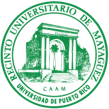  RECINTO UNIVERSITARIO DE MAYAGÜEZDECANATO DE ADMINISTRACIÓN DEPARTAMENTO DE RECURSOS HUMANOSPTRUM-004 (6-2021)INFORME DE LABOR REALIZADA DE MANERA REMOTAPeriodo de Asistencia: ________________________________________________CERTIFICO: Que he sido orientado(a) y entiendo que completar el presente Informe aquí descrito es un requisito esencial para continuar en el Programa de Teletrabajo.Bajo afirmación certifico, además, que lo antes descrito refleja la labor que realicé y que son cónsonas con mi nombramiento y puesto en el Recinto Universitario de Mayagüez. Que he cumplido con mis obligaciones e instrucciones. Que, de ser requerido por mi supervisor inmediato o por personal de la Oficina de Recursos Humanos, presentaré cualquier otra información que evidencie lo descrito en el encasillado de DESCRIPCIÓN.Firma del Empleado: _____________________________________ Puesto: _______________________________________ Fecha de entrega del Informe: ______________________________ Certifico bajo afirmación que recibí este Informe en o antes de los cinco (5) días próximos a la semana correspondiente y que lo aquí expresado por el empleado es correcto. Nombre del Supervisor Inmediato: ______________________________ Fecha de Recibido: _________________________ Firma del Supervisor Inmediato: _________________________________Nombre completo del Empleado:Número de Empleado:Puesto que ocupa:Lugar de Trabajo Presencial:FechaHoras TrabajadasLabor realizada:Labor realizada:FechaHoras TrabajadasLabor realizada:Labor realizada:FechaHoras TrabajadasLabor realizada:Labor realizada:FechaHoras TrabajadasLabor realizada:Labor realizada:FechaHoras TrabajadasLabor realizada:Labor realizada: